TIER TWO: $1,001-$10,000 (project expenses only)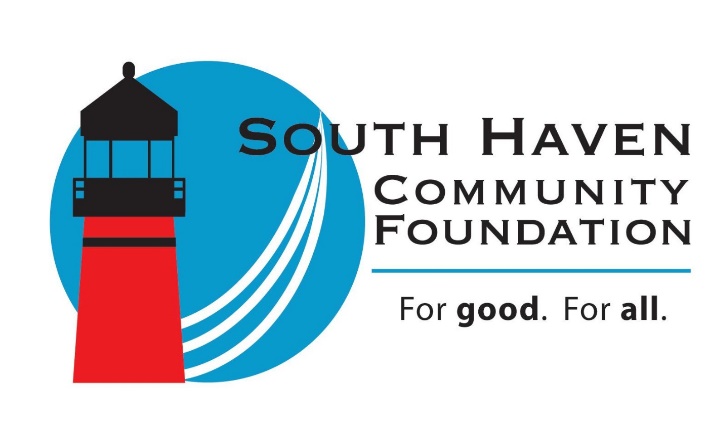 *Organizations may submit one grant application per grant cycleGRANT APPLICATION PROCEDURESGRANT APPLICATION CHECKLIST(Your Grant Application package must contain the following)Completed ChecklistCompleted Cover SheetRequired AttachmentsCompleted ApplicationOrganizational chartList of Officers and DirectorsIRC 501(c)(3) determination letter (only first-time applicants)Current Certificate of Good Standing- Michigan  https://cofs.lara.state.mi.us/corpweb/Admin/OrderEntry.aspxRecent annual financial statement (balance sheet & income statement)Submit to South Haven Community Foundation by March 15 of each year. Note: Electronic transmission of your Grant Application Package to grants@southhavencf.org is required and will be acknowledged in 15 days.The South Haven Community Foundation will only consider grant applications (1) from 501(c)(3) nonprofits recognized by the Internal Revenue Service or from school systems or municipal governments; (2) for projects within our service area that meet one or more of the Foundation’s Priorities: Education, Economic Development, Arts, Culture; and (3) are complete and timely. GRANT APPLICATION COVER SHEETDATE OF APPLICATION:______________NAME OF ORGANIZATION:_____________________________________Mailing address: _____________________________________________Physical address: _____________________________________________Organization email: __________________________________________Web Address: ____________________Telephone: ______________________Fed EIN: _______________________Mission: _____________________________________________________________________________________________________________Geographic area served:_______________________________________Is Applicant a 501(c)(3) organization, school or a governmental entity? ___         If “NO” application cannot be considered.CONTACT PERSON:Name/Title: _______________________________________________Email: ___________________________Cell phone: _______________________Approved by Executive Director or Board Chairperson  ___yes ___noPROPOSED PROJECT:Project Name:_______________________________________________Summary: ________________________________________________________________________________________________________________________________________________________________________________________________________________________________Project dates: Start___________  Finish___________    Amount requested:____________________                                                        Total project cost: ____________________REQUIRED ATTACHMENTS in addition to completed application:Nonprofit organization must submit:501(c)(3) determination letter from IRS (only if first time applicant)MI Certificate of Good Standing (within 90 days of Grant Application) https://cofs.lara.state.mi.us/corpweb/Admin/OrderEntry.aspxMost recent annual financial statements (balance sheet & income statement)Applicant’s officers and directorsApplicant’s organizational chartUnits of Municipal Governments and School Systems must submit: List of Board MembersCurrent year operating budgetList previous SHCF grants received in the past 5 years and name of project.Note: Final Report must be received for prior grant year before application will be considered. 	Year	      Project and grant amount______     ____________________________________________     ____________________________________________     ____________________________________________     ____________________________________________     ______________________________________Requirements after grant request is approved:	The Foundation will be acknowledged on all project related material	A Final Report will be submitted by December 31 of the grant year        APPLICANT SIGNATURE   	________________________	Date of application   		 ________________________      GRANT APPLICATION FORMAT(ATTACH WRITTEN NARRATIVE)SUMMARYWhat is the purpose of proposed grant?How does the project address the need in the community?How does the proposed grant specifically relate to one or more of SHCF’s priorities: Education, Economic Development, Arts, Culture?PROJECTProject description including target audience and number of participantsProject goals and measurable objectivesProject action plan including program components, activities, timelineNote if other community organizations are currently doing similar projectsCollaboration with other organizations.Evaluation of project to determine impactDescribe sustainability of project or indicate if it is a one-time projectQualifications of staff/volunteers to ensure project successBudget narrative describing costsPROJECT BUDGETComplete Grant Application Budget form.If full amount of grant request is not funded, identify priority items.If grant request is not funded, will project proceed? If so, list financial resources. GRANT PROJECT BUDGET FORMAT   Please provide the project budget in this format and in this order.Organizational fiscal year: 	Time period this grant budget covers: 	For a CAPITAL request, substitute your format for listing expenses. These may include: architectural fees, land/building purchase, construction costs, and marketing expenses.Project Expenses: Provide the project costs for each of the applicable budget categories. Please detail total project costs and requested amounts. (Salaries, fringe benefits and overhead costs are ongoing business expenses not directly attributed to this grant request).Revenue: include a description and the total amount for each of the following budget categories, in this order; please indicate which sources of revenue are committed and which are pending.Budget CategoriesRequested AmountTotal Project CostContractor/Consultant$ 	$ 	Equipment$ 	$ 	   Supplies$ 	$ 	Printing and Copying$ 	$ 	Advertising$ 	$ 	Other (specify)$ 	$ 	$ 	$ 	$ 	$ 	               Total amount requested$ 	 Total project costs    $ 	       CommittedPending1.Grants/Contracts/ContributionsLocal Government$ 	$__________State Government$ 	$_______ 	Federal Government$ 	$_______ 	Foundations (itemize)$ 	$_______ 	Businesses (itemize)$ 	$_______ 	Service Organizations (itemize)$________$__________Individuals$ 	$_______ 	Other (specify)$ 	$_______ 	$________      $_______2.Earned IncomeProgram Events$ 	$_______ 	Program Publications & Products$________$__________Products$ 	$_______ 	3.Membership Income$ 	$_______ 	4.In-Kind Support$ 	$_______ 	5.Other (specify)$ 	$_______ 	$________$________Total Revenue:$ 	$_______ 	